Charity Gift Aid DeclarationBoosting your donation by 25p of GiftAid for every £1 donatedGiftAid is redeemed by us from the tax that you pay for the current tax yearYour address is needed to identify you as a current UK taxpayerTitle:		Mr  		Mrs  		Miss  		Ms  		Other      First name:	     		Surname:	     Address:	     Postcode:	     		Telephone:	     		Email:		     Please treat all gifts of money that I have made to Transform Network in the past 4 years, and all present and future gifts of money that I make, as GiftAid donations. I am a UK taxpayer and understand that if I pay less Income Tax and/or Capital Gains Tax than the amount of Gift Aid claimed on all my donations in that Tax year, it is my responsibility to pay any difference.Signed:		     		Date:  		     	(type full name)Please notify Transform Network if you: Want to cancel this declarationChange your name or home addressNo longer pay sufficient tax on your income and/or capital gains. If you pay Income Tax at the higher or additional rate and want to receive the additional tax relief due to you, you must include all your GiftAid donations on your Self Assessment tax return or ask HM Revenue and Customs to adjust your tax code.Data ProtectionWe would like to keep your details on computer so that we can make Gift Aid claims.Please tick this box if this is not acceptable to you  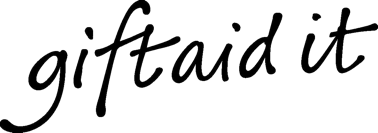 MANY THANKS FOR YOUR SUPPORT